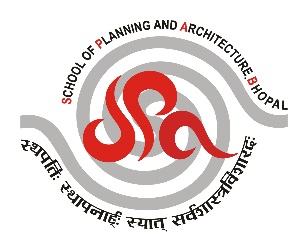 School of Planning and Architecture, Bhopal(An Institute of National Importance, MHRD, Govt. of INDIA)Neelbad Road, Bhauri Bhopal-462030 (India)         APPLICATION FORM FOR SR. LECTURER (ON CONTRACT)(Please type or write using BLOCK LETTERS)Advt.No. SPAB/RGO/ Advt./2017-18/….  Dated _________ Department applied for: 		Architecture      /     Planning (Please tick)I-collect ref. no.  __________________Application fee.___________________2.  Category:   SC / ST / OBC / PWD / General:   ______________3.  Father’s Name/Spouse Name: Place………………..						Date………………..						                            Signature of the CandidateSchool of Planning and Architecture, Bhopal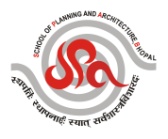 Summary Sheet (Only on A-4 one sheet)Place………………..						Date………………..						                           Signature of the Candidate1. Name in Full:    MarriedSingleMale              Female      (Please tick) 4. Address for communication:                      Present Address_____________________________________________________________________                      ___________________________________________________________________________________                      ___________________________________________________________________________________                      Permanent Address__________________________________________________________________                      ___________________________________________________________________________________                      ___________________________________________________________________________________                      Email: _____________________________________________________________________________                      Contact Number:____________________________________________________________________5. Date of Birth ______________________                                      Nationality ______________________________6. Areas of Specialization________________________________________________________________________                                           _________________________________________________________________________7. Current Areas of Research_____________________________________________________________________                                                 ______________________________________________________________________POST APPLIED FOR – SR. LECTURER (On Contract)POST APPLIED FOR – SR. LECTURER (On Contract)POST APPLIED FOR – SR. LECTURER (On Contract)POST APPLIED FOR – SR. LECTURER (On Contract)POST APPLIED FOR – SR. LECTURER (On Contract)POST APPLIED FOR – SR. LECTURER (On Contract)POST APPLIED FOR – SR. LECTURER (On Contract)ArchitectureArchitectureArchitectureArchitecturePlanningPlanningPlanningPlanningADVT NO. Advt./RGO/2017-18/ADVT NO. Advt./RGO/2017-18/ADVT NO. Advt./RGO/2017-18/ADVT NO. Advt./RGO/2017-18/Academic Record (In reverse chronological Order) Academic Record (In reverse chronological Order) Academic Record (In reverse chronological Order) Academic Record (In reverse chronological Order) Academic Record (In reverse chronological Order) Academic Record (In reverse chronological Order) Academic Record (In reverse chronological Order) Academic Record (In reverse chronological Order) Academic Record (In reverse chronological Order) Academic Record (In reverse chronological Order) Academic Record (In reverse chronological Order) Academic Record (In reverse chronological Order) Academic Record (In reverse chronological Order) Academic Record (In reverse chronological Order) Academic Record (In reverse chronological Order) Academic Record (In reverse chronological Order) Academic Record (In reverse chronological Order) Academic Record (In reverse chronological Order) Academic Record (In reverse chronological Order) DegreeDegreeUniversityUniversityUniversityUniversityUniversityUniversityUniversityYear% / Grade/CGPA% / Grade/CGPA% / Grade/CGPA% / Grade/CGPARemarks (if any)Remarks (if any)Remarks (if any)Remarks (if any)Remarks (if any)Whether Registered for Ph.D.  (YES / NO)Whether Registered for Ph.D.  (YES / NO)Whether Registered for Ph.D.  (YES / NO)Whether Registered for Ph.D.  (YES / NO)Whether Registered for Ph.D.  (YES / NO)Whether Registered for Ph.D.  (YES / NO)Whether Registered for Ph.D.  (YES / NO)Whether Registered for Ph.D.  (YES / NO)Whether Registered for Ph.D.  (YES / NO)If Yes, since whenIf Yes, since whenIf Yes, since whenIf Yes, since whenIf Yes, since whenIf Yes, since whenIf Yes, since whenIf Yes, since whenIf Yes, since whenIf Yes, since whenResearch ExperienceResearch ExperienceResearch ExperienceResearch ExperienceResearch ExperienceResearch ExperienceResearch ExperienceResearch ExperienceResearch ExperienceResearch ExperienceResearch ExperienceResearch ExperienceResearch ExperienceResearch ExperienceResearch ExperienceResearch ExperienceResearch ExperienceResearch ExperienceResearch ExperienceOrganizationOrganizationDesignationDesignationDurationDurationDurationDurationDurationPay BandPay BandPay BandPay BandAGPAGPAGPAGPBasicGrossOrganizationOrganizationDesignationDesignationFrom(DD/MM/YY)From(DD/MM/YY)To (DD/MM/YY) To (DD/MM/YY) To (DD/MM/YY) Pay BandPay BandPay BandPay BandAGPAGPAGPAGPBasicGrossTeaching ExperienceTeaching ExperienceTeaching ExperienceTeaching ExperienceTeaching ExperienceTeaching ExperienceTeaching ExperienceTeaching ExperienceTeaching ExperienceTeaching ExperienceTeaching ExperienceTeaching ExperienceTeaching ExperienceTeaching ExperienceTeaching ExperienceTeaching ExperienceTeaching ExperienceTeaching ExperienceTeaching ExperienceOrganizationOrganizationDesignationDesignationDurationDurationDurationDurationDurationPay BandPay BandPay BandPay BandAGPAGPAGPBasicGrossGrossOrganizationOrganizationDesignationDesignationFrom(DD/MM/YY)From(DD/MM/YY)To(DD/MM/YY)To(DD/MM/YY)To(DD/MM/YY)Pay BandPay BandPay BandPay BandAGPAGPAGPBasicGrossGrossIndustrial ExperienceIndustrial ExperienceIndustrial ExperienceIndustrial ExperienceIndustrial ExperienceIndustrial ExperienceIndustrial ExperienceIndustrial ExperienceIndustrial ExperienceIndustrial ExperienceIndustrial ExperienceIndustrial ExperienceIndustrial ExperienceIndustrial ExperienceIndustrial ExperienceIndustrial ExperienceIndustrial ExperienceIndustrial ExperienceIndustrial ExperienceOrganizationOrganizationDesignationDesignationDurationDurationDurationDurationDurationPay BandPay BandPay BandPay BandAGPAGPAGPBasicGrossGrossOrganizationOrganizationDesignationDesignationFromFromToToToPay BandPay BandPay BandPay BandAGPAGPAGPBasicGrossGrossNo. of Courses TaughtCOA / ITPI . NO.COA / ITPI . NO.No. ofConsultancyNo. ofConsultancyNo. of Papersin Refereed JournalsNo. of Papersin Refereed JournalsNo. of Papersin Refereed JournalsNo. of Paper published in  Conference ProceedingsNo. of Paper published in  Conference ProceedingsNo. of Paper published in  Conference ProceedingsNo. of Paper published in  Conference ProceedingsNo. of Paper presented inConference but not publishedNo. of Paper presented inConference but not publishedNo. of Paper presented inConference but not publishedNo. of Paper presented inConference but not publishedNo. of BooksNo. of AwardsNo. of Awards